TUGHIRAUTIT NALAUTTAAQTIT LAISIUTIGHAINIK(UIGUANIK ILIQAHIUTILUTIK TITIRAAGHANIT INIGHAITPAT)TITIRAQLUGU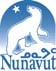 UBLUNGA	TATQIRHIUTINGA	UKIUNGATUYUQLUGIT TUGHIRAUTIT TALVUNGA: 	Consumer Affairs Division Department of Community & Government Services Government of Nunavut P.O. Box 440 Baker Lake, NU  X0C 0A0 Hivayautikkut: 867-793-3303 Akkituk hivahautaat: 1-866-223-8139 Kayumiktukkut: 867-793-3321 TITIRAUTAITA Nappaa TITIRAUTAITA Nappaa TITIRAUTAITA Nappaa TITIRAUTAITA Nappaa TITIRAUTAITA Nappaa Hapkua tughirautit tuniyauhimayughat talvunga Niuviqtit Ikayuutait 
ATAUHIQ TATQIQHIUT naatinnagu aullaqtiqvighaat nalauttaaqtitaghaat. Hapkua tughirautit tuniyauhimayughat talvunga Niuviqtit Ikayuutait 
ATAUHIQ TATQIQHIUT naatinnagu aullaqtiqvighaat nalauttaaqtitaghaat. Hapkua tughirautit tuniyauhimayughat talvunga Niuviqtit Ikayuutait 
ATAUHIQ TATQIQHIUT naatinnagu aullaqtiqvighaat nalauttaaqtitaghaat. TAAPKUNUNNGA TAAPKUNUNNGA TAAPKUNUNNGA TAAPKUNUNNGA TAAPKUNUNNGA Hapkua tughirautit tuniyauhimayughat talvunga Niuviqtit Ikayuutait 
ATAUHIQ TATQIQHIUT naatinnagu aullaqtiqvighaat nalauttaaqtitaghaat. Hapkua tughirautit tuniyauhimayughat talvunga Niuviqtit Ikayuutait 
ATAUHIQ TATQIQHIUT naatinnagu aullaqtiqvighaat nalauttaaqtitaghaat. Hapkua tughirautit tuniyauhimayughat talvunga Niuviqtit Ikayuutait 
ATAUHIQ TATQIQHIUT naatinnagu aullaqtiqvighaat nalauttaaqtitaghaat. LAISIUTAAT NAPPAAHAVAKVINGNIINNAQ ATUQTAUYUGHAQ LAISIUTAAT NAPPAAHAVAKVINGNIINNAQ ATUQTAUYUGHAQ LAISIUTAAT NAPPAAHAVAKVINGNIINNAQ ATUQTAUYUGHAQ LAISIUTAAT NAPPAAHAVAKVINGNIINNAQ ATUQTAUYUGHAQ LAISIUTAAT NAPPAAHAVAKVINGNIINNAQ ATUQTAUYUGHAQ ATIA TIMIQUTIM TITIRAQARVIA ATIA TIMIQUTIM TITIRAQARVIA ATIA TIMIQUTIM TITIRAQARVIA ANGIQTAUNIQ  HII    QINNGIYAUYUQ    NAAHURIYAUYUQ UBLUNGA 	TATQIRHIUTINGA 	UKIUNGA ANGIQTAUNIQ  HII    QINNGIYAUYUQ    NAAHURIYAUYUQ UBLUNGA 	TATQIRHIUTINGA 	UKIUNGA ANGIQTAUNIQ  HII    QINNGIYAUYUQ    NAAHURIYAUYUQ UBLUNGA 	TATQIRHIUTINGA 	UKIUNGA ANGIQTAUNIQ  HII    QINNGIYAUYUQ    NAAHURIYAUYUQ UBLUNGA 	TATQIRHIUTINGA 	UKIUNGA ANGIQTAUNIQ  HII    QINNGIYAUYUQ    NAAHURIYAUYUQ UBLUNGA 	TATQIRHIUTINGA 	UKIUNGA UBLUA TIMIQUTIK AULLAINNARIANIGHIMAVA 	 IMANNAQ   	 ANGIQHIMAGUMIK, KIMIT: 	 KATIMAVIIT MALIGAIT   MANILIQIYIRYUAT KANATAMI  	 AALLAUKPAT, ILITTUQHITILUGU:  TIMIQUTIK AULLAINNARIANIGHIMAVA 	 IMANNAQ   	 ANGIQHIMAGUMIK, KIMIT: 	 KATIMAVIIT MALIGAIT   MANILIQIYIRYUAT KANATAMI  	 AALLAUKPAT, ILITTUQHITILUGU:  TIMIQUTIK AULLAINNARIANIGHIMAVA 	 IMANNAQ   	 ANGIQHIMAGUMIK, KIMIT: 	 KATIMAVIIT MALIGAIT   MANILIQIYIRYUAT KANATAMI  	 AALLAUKPAT, ILITTUQHITILUGU:  TIMIQUTIK AULLAINNARIANIGHIMAVA 	 IMANNAQ   	 ANGIQHIMAGUMIK, KIMIT: 	 KATIMAVIIT MALIGAIT   MANILIQIYIRYUAT KANATAMI  	 AALLAUKPAT, ILITTUQHITILUGU:  TIMIQUTIK AULLAINNARIANIGHIMAVA 	 IMANNAQ   	 ANGIQHIMAGUMIK, KIMIT: 	 KATIMAVIIT MALIGAIT   MANILIQIYIRYUAT KANATAMI  	 AALLAUKPAT, ILITTUQHITILUGU:  TIMIQUTIK AULLAINNARIANIGHIMAVA 	 IMANNAQ   	 ANGIQHIMAGUMIK, KIMIT: 	 KATIMAVIIT MALIGAIT   MANILIQIYIRYUAT KANATAMI  	 AALLAUKPAT, ILITTUQHITILUGU:  TIMIQUTIK AULLAINNARIANIGHIMAVA 	 IMANNAQ   	 ANGIQHIMAGUMIK, KIMIT: 	 KATIMAVIIT MALIGAIT   MANILIQIYIRYUAT KANATAMI  	 AALLAUKPAT, ILITTUQHITILUGU:  TIMIQUTIK AULLAINNARIANIGHIMAVA 	 IMANNAQ   	 ANGIQHIMAGUMIK, KIMIT: 	 KATIMAVIIT MALIGAIT   MANILIQIYIRYUAT KANATAMI  	 AALLAUKPAT, ILITTUQHITILUGU:  UBLUA 	UBLUNGA 	TATQIRHIUTINGA 	UKIUNGA 	NAYUGAQ 	TITIRAQTAUHIMANIIT NAPPAA 	Naallugit KATIMAYIIT AULLAINNARIANIGHIMAYUT      | 	| 	|	| 	|	|UBLUA 	UBLUNGA 	TATQIRHIUTINGA 	UKIUNGA 	NAYUGAQ 	TITIRAQTAUHIMANIIT NAPPAA 	Naallugit KATIMAYIIT AULLAINNARIANIGHIMAYUT      | 	| 	|	| 	|	|UBLUA 	UBLUNGA 	TATQIRHIUTINGA 	UKIUNGA 	NAYUGAQ 	TITIRAQTAUHIMANIIT NAPPAA 	Naallugit KATIMAYIIT AULLAINNARIANIGHIMAYUT      | 	| 	|	| 	|	|UBLUA 	UBLUNGA 	TATQIRHIUTINGA 	UKIUNGA 	NAYUGAQ 	TITIRAQTAUHIMANIIT NAPPAA 	Naallugit KATIMAYIIT AULLAINNARIANIGHIMAYUT      | 	| 	|	| 	|	|UBLUA 	UBLUNGA 	TATQIRHIUTINGA 	UKIUNGA 	NAYUGAQ 	TITIRAQTAUHIMANIIT NAPPAA 	Naallugit KATIMAYIIT AULLAINNARIANIGHIMAYUT      | 	| 	|	| 	|	|UBLUA 	UBLUNGA 	TATQIRHIUTINGA 	UKIUNGA 	NAYUGAQ 	TITIRAQTAUHIMANIIT NAPPAA 	Naallugit KATIMAYIIT AULLAINNARIANIGHIMAYUT      | 	| 	|	| 	|	|UBLUA 	UBLUNGA 	TATQIRHIUTINGA 	UKIUNGA 	NAYUGAQ 	TITIRAQTAUHIMANIIT NAPPAA 	Naallugit KATIMAYIIT AULLAINNARIANIGHIMAYUT      | 	| 	|	| 	|	|UBLUA 	UBLUNGA 	TATQIRHIUTINGA 	UKIUNGA 	NAYUGAQ 	TITIRAQTAUHIMANIIT NAPPAA 	Naallugit KATIMAYIIT AULLAINNARIANIGHIMAYUT      | 	| 	|	| 	|	|QANUQ HIVITUYUMIK TIMIQUTIK AULAHIMAVAT QANUQ HIVITUYUMIK TIMIQUTIK AULAHIMAVAT QANUQ HIVITUYUMIK TIMIQUTIK AULAHIMAVAT QANUQ HIVITUYUMIK TIMIQUTIK AULAHIMAVAT QANUQ HIVITUYUMIK TIMIQUTIK AULAHIMAVAT QANUQ HIVITUYUMIK TIMIQUTIK AULAHIMAVAT QANUQ HIVITUYUMIK TIMIQUTIK AULAHIMAVAT QANUQ HIVITUYUMIK TIMIQUTIK AULAHIMAVAT ILITTUQHITILUGIT HAVAANGIT NAUNAITKUTAILLU TIMIQUTIM (ILIQAHIUTILUGIT MALIKTAGHAT MALIGAGHALIUQHIMAYULLU, PIQAQQAT) ILITTUQHITILUGIT HAVAANGIT NAUNAITKUTAILLU TIMIQUTIM (ILIQAHIUTILUGIT MALIKTAGHAT MALIGAGHALIUQHIMAYULLU, PIQAQQAT) ILITTUQHITILUGIT HAVAANGIT NAUNAITKUTAILLU TIMIQUTIM (ILIQAHIUTILUGIT MALIKTAGHAT MALIGAGHALIUQHIMAYULLU, PIQAQQAT) ILITTUQHITILUGIT HAVAANGIT NAUNAITKUTAILLU TIMIQUTIM (ILIQAHIUTILUGIT MALIKTAGHAT MALIGAGHALIUQHIMAYULLU, PIQAQQAT) ILITTUQHITILUGIT HAVAANGIT NAUNAITKUTAILLU TIMIQUTIM (ILIQAHIUTILUGIT MALIKTAGHAT MALIGAGHALIUQHIMAYULLU, PIQAQQAT) ILITTUQHITILUGIT HAVAANGIT NAUNAITKUTAILLU TIMIQUTIM (ILIQAHIUTILUGIT MALIKTAGHAT MALIGAGHALIUQHIMAYULLU, PIQAQQAT) ILITTUQHITILUGIT HAVAANGIT NAUNAITKUTAILLU TIMIQUTIM (ILIQAHIUTILUGIT MALIKTAGHAT MALIGAGHALIUQHIMAYULLU, PIQAQQAT) ILITTUQHITILUGIT HAVAANGIT NAUNAITKUTAILLU TIMIQUTIM (ILIQAHIUTILUGIT MALIKTAGHAT MALIGAGHALIUQHIMAYULLU, PIQAQQAT) HUGHAUYUQ NALAUTTAAQTITTIYUT HUGHAUYUQ NALAUTTAAQTITTIYUT HUGHAUYUQ NALAUTTAAQTITTIYUT HUGHAUYUQ NALAUTTAAQTITTIYUT HUGHAUYUQ NALAUTTAAQTITTIYUT HUGHAUYUQ NALAUTTAAQTITTIYUT HUGHAUYUQ NALAUTTAAQTITTIYUT HUGHAUYUQ NALAUTTAAQTITTIYUT QANUQ AKIMAYAGHAT QUTANGNAITPAT (KINNGUIHIMAYUQARUMIK) QANUQ AKIMAYAGHAT QUTANGNAITPAT (KINNGUIHIMAYUQARUMIK) QANUQ AKIMAYAGHAT QUTANGNAITPAT (KINNGUIHIMAYUQARUMIK) QANUQ AKIMAYAGHAT QUTANGNAITPAT (KINNGUIHIMAYUQARUMIK) QANUQ AKIMAYAGHAT QUTANGNAITPAT (KINNGUIHIMAYUQARUMIK) QANUQ AKIMAYAGHAT QUTANGNAITPAT (KINNGUIHIMAYUQARUMIK) QANUQ AKIMAYAGHAT QUTANGNAITPAT (KINNGUIHIMAYUQARUMIK) QANUQ AKIMAYAGHAT QUTANGNAITPAT (KINNGUIHIMAYUQARUMIK) Timiqutit hivuani Nalauttaaqtittiyut Laisiutaanik pihimavat? 	 IMANNAQ  ANGIQHIMAGUVIT, titiraqlugu laisiutaat napaa: Timiqutit hivuani Nalauttaaqtittiyut Laisiutaanik pihimavat? 	 IMANNAQ  ANGIQHIMAGUVIT, titiraqlugu laisiutaat napaa: Timiqutit hivuani Nalauttaaqtittiyut Laisiutaanik pihimavat? 	 IMANNAQ  ANGIQHIMAGUVIT, titiraqlugu laisiutaat napaa: Timiqutit hivuani Nalauttaaqtittiyut Laisiutaanik pihimavat? 	 IMANNAQ  ANGIQHIMAGUVIT, titiraqlugu laisiutaat napaa: Timiqutit hivuani Nalauttaaqtittiyut Laisiutaanik pihimavat? 	 IMANNAQ  ANGIQHIMAGUVIT, titiraqlugu laisiutaat napaa: Timiqutit hivuani Nalauttaaqtittiyut Laisiutaanik pihimavat? 	 IMANNAQ  ANGIQHIMAGUVIT, titiraqlugu laisiutaat napaa: Timiqutit hivuani Nalauttaaqtittiyut Laisiutaanik pihimavat? 	 IMANNAQ  ANGIQHIMAGUVIT, titiraqlugu laisiutaat napaa: Timiqutit hivuani Nalauttaaqtittiyut Laisiutaanik pihimavat? 	 IMANNAQ  ANGIQHIMAGUVIT, titiraqlugu laisiutaat napaa: TEXAS HOLD’EM PUUKAQTUNIT AKIMAYUGHANIK NALAUTTAAQTITTIYUT LAISIUTAANIK TUGHIRAUTITTEXAS HOLD’EM PUUKAQTUNIT AKIMAYUGHANIK NALAUTTAAQTITTIYUT LAISIUTAANIK TUGHIRAUTITTEXAS HOLD’EM PUUKAQTUNIT AKIMAYUGHANIK NALAUTTAAQTITTIYUT LAISIUTAANIK TUGHIRAUTITTEXAS HOLD’EM PUUKAQTUNIT AKIMAYUGHANIK NALAUTTAAQTITTIYUT LAISIUTAANIK TUGHIRAUTITTEXAS HOLD’EM PUUKAQTUNIT AKIMAYUGHANIK NALAUTTAAQTITTIYUT LAISIUTAANIK TUGHIRAUTITTEXAS HOLD’EM PUUKAQTUNIT AKIMAYUGHANIK NALAUTTAAQTITTIYUT LAISIUTAANIK TUGHIRAUTITTEXAS HOLD’EM PUUKAQTUNIT AKIMAYUGHANIK NALAUTTAAQTITTIYUT LAISIUTAANIK TUGHIRAUTITTEXAS HOLD’EM PUUKAQTUNIT AKIMAYUGHANIK NALAUTTAAQTITTIYUT LAISIUTAANIK TUGHIRAUTITNaallugit ilautjutighat itirutighalluuniit titiraliuqtaghat:  	 	 			 (ilautjutighat itirutighat nappaliqhimayughat, atiliqlugu niuviqtuq, turaaqviat, upluqhiut/upluq nayugaghaallu hulivighaat) Naallugit ilautjutighat itirutighalluuniit titiraliuqtaghat:  	 	 			 (ilautjutighat itirutighat nappaliqhimayughat, atiliqlugu niuviqtuq, turaaqviat, upluqhiut/upluq nayugaghaallu hulivighaat) Huliviginiaqhimayaat upluq(uit)/upluqhiutit: Huliviginiaqhimayaat upluq(uit)/upluqhiutit: Huliviginiaqhimayaat upluq(uit)/upluqhiutit: Huliviginiaqhimayaat upluq(uit)/upluqhiutit: Huliviginiaqhimayaat upluq(uit)/upluqhiutit: Huliviginiaqhimayaat upluq(uit)/upluqhiutit: Naallugit ilautjutighat itirutighalluuniit titiraliuqtaghat:  	 	 			 (ilautjutighat itirutighat nappaliqhimayughat, atiliqlugu niuviqtuq, turaaqviat, upluqhiut/upluq nayugaghaallu hulivighaat) Naallugit ilautjutighat itirutighalluuniit titiraliuqtaghat:  	 	 			 (ilautjutighat itirutighat nappaliqhimayughat, atiliqlugu niuviqtuq, turaaqviat, upluqhiut/upluq nayugaghaallu hulivighaat) Nayugaghaat/nunallaaq: Nayugaghaat/nunallaaq: Nayugaghaat/nunallaaq: Nayugaghaat/nunallaaq: Nayugaghaat/nunallaaq: Nayugaghaat/nunallaaq: Niuviqtittitqingnaqqa? 	 	  Hii  	 	  Imannaq  	(Takulugu Uqauhiit Maliktaghallu) Niuviqtittitqingnaqqa? 	 	  Hii  	 	  Imannaq  	(Takulugu Uqauhiit Maliktaghallu) Niuviqtittitqingnaqqa? 	 	  Hii  	 	  Imannaq  	(Takulugu Uqauhiit Maliktaghallu) Niuviqtittitqingnaqqa? 	 	  Hii  	 	  Imannaq  	(Takulugu Uqauhiit Maliktaghallu) Niuviqtittitqingnaqqa? 	 	  Hii  	 	  Imannaq  	(Takulugu Uqauhiit Maliktaghallu) Niuviqtittitqingnaqqa? 	 	  Hii  	 	  Imannaq  	(Takulugu Uqauhiit Maliktaghallu) Niuviqtittitqingnaqqa? 	 	  Hii  	 	  Imannaq  	(Takulugu Uqauhiit Maliktaghallu) Niuviqtittitqingnaqqa? 	 	  Hii  	 	  Imannaq  	(Takulugu Uqauhiit Maliktaghallu) *Akighait tamangnik ilautjutighat itirutighallu titirautit:	 	 	 	 	 	 	 *Akighait tamangnik ilautjutighat itirutighallu titirautit:	 	 	 	 	 	 	 *Akighait tamangnik ilautjutighat itirutighallu titirautit:	 	 	 	 	 	 	 *Akighait tamangnik ilautjutighat itirutighallu titirautit:	 	 	 	 	 	 	 *Akighait tamangnik ilautjutighat itirutighallu titirautit:	 	 	 	 	 	 	 *Akighait tamangnik ilautjutighat itirutighallu titirautit:	 	 	 	 	 	 	 *Akighait tamangnik ilautjutighat itirutighallu titirautit:	 	 	 	 	 	 	 *Akighait tamangnik ilautjutighat itirutighallu titirautit:	 	 	 	 	 	 	 *Titiraqlugit maninnguit naatjuhiit atuqtauniaqtut tamangnik akihaqtunit ilauyughanit: *Titiraqlugit maninnguit naatjuhiit atuqtauniaqtut tamangnik akihaqtunit ilauyughanit: *Titiraqlugit maninnguit naatjuhiit atuqtauniaqtut tamangnik akihaqtunit ilauyughanit: *Titiraqlugit maninnguit naatjuhiit atuqtauniaqtut tamangnik akihaqtunit ilauyughanit: *Titiraqlugit maninnguit naatjuhiit atuqtauniaqtut tamangnik akihaqtunit ilauyughanit: *Titiraqlugit maninnguit naatjuhiit atuqtauniaqtut tamangnik akihaqtunit ilauyughanit: *Titiraqlugit maninnguit naatjuhiit atuqtauniaqtut tamangnik akihaqtunit ilauyughanit: *Titiraqlugit maninnguit naatjuhiit atuqtauniaqtut tamangnik akihaqtunit ilauyughanit: *Taktaghat – Texas Hold’em Puukaqtut Akihautainit *Taktaghat – Texas Hold’em Puukaqtut Akihautainit *Taktaghat – Texas Hold’em Puukaqtut Akihautainit *Taktaghat – Texas Hold’em Puukaqtut Akihautainit *Taktaghat – Texas Hold’em Puukaqtut Akihautainit *Taktaghat – Texas Hold’em Puukaqtut Akihautainit *Taktaghat – Texas Hold’em Puukaqtut Akihautainit *Taktaghat – Texas Hold’em Puukaqtut Akihautainit Naunaitkutait taktaghat Niuviqvingnit Akighait Niuviqvingnit Akighait Niuviqvingnit Akighait Niuviqvingnit Akighait Ilivit Akiliqtaghat 
($0 aittuutauhimagumi) Ilivit Akiliqtaghat 
($0 aittuutauhimagumi) Ilivit Akiliqtaghat 
($0 aittuutauhimagumi) $ $ $ $ $ $ $ $ $ $ $ $ $ $ $ $ $ $ $ $ $ $ $ $ $ $ $ $ $ $ $ $ $ $ $ $ $ $ $ $ $ $ Naallugit $ $ $ $ $ $ $ Naunaittiaqhimayut Maniliqiniqmut Naunaitkutat Akihautinit Manighanit Hapkua maniliqiniqmut naunaitkutat ilauyut talvunga Texas Hold’em Puukaqtut Akihautit manighautainnainut: Naunaittiaqhimayut Maniliqiniqmut Naunaitkutat Akihautinit Manighanit Hapkua maniliqiniqmut naunaitkutat ilauyut talvunga Texas Hold’em Puukaqtut Akihautit manighautainnainut: Naunaittiaqhimayut Maniliqiniqmut Naunaitkutat Akihautinit Manighanit Hapkua maniliqiniqmut naunaitkutat ilauyut talvunga Texas Hold’em Puukaqtut Akihautit manighautainnainut: Naunaittiaqhimayut Maniliqiniqmut Naunaitkutat Akihautinit Manighanit Hapkua maniliqiniqmut naunaitkutat ilauyut talvunga Texas Hold’em Puukaqtut Akihautit manighautainnainut: Naunaittiaqhimayut Maniliqiniqmut Naunaitkutat Akihautinit Manighanit Hapkua maniliqiniqmut naunaitkutat ilauyut talvunga Texas Hold’em Puukaqtut Akihautit manighautainnainut: Naunaittiaqhimayut Maniliqiniqmut Naunaitkutat Akihautinit Manighanit Hapkua maniliqiniqmut naunaitkutat ilauyut talvunga Texas Hold’em Puukaqtut Akihautit manighautainnainut: Naunaittiaqhimayut Maniliqiniqmut Naunaitkutat Akihautinit Manighanit Hapkua maniliqiniqmut naunaitkutat ilauyut talvunga Texas Hold’em Puukaqtut Akihautit manighautainnainut: Naunaittiaqhimayut Maniliqiniqmut Naunaitkutat Akihautinit Manighanit Hapkua maniliqiniqmut naunaitkutat ilauyut talvunga Texas Hold’em Puukaqtut Akihautit manighautainnainut: Ilautjutit/Ititirutinit manighait (A) Ilautjutit/Ititirutinit manighait (A) Ilautjutit/Ititirutinit manighait (A) Ilautjutit/Ititirutinit manighait (A) Ilautjutit/Ititirutinit manighait (A) $ $ $ Niuvitqiktut manighait (B) Niuvitqiktut manighait (B) Niuvitqiktut manighait (B) Niuvitqiktut manighait (B) Niuvitqiktut manighait (B) $ $ $ Naallugit maniliuqhimayut (A + B) Naallugit maniliuqhimayut (A + B) Naallugit maniliuqhimayut (A + B) Naallugit maniliuqhimayut (A + B) Naallugit maniliuqhimayut (A + B) $ $ $ Timiqutim akighait taktaghanit – Titiraqlugit tamangnik akirautauyunut akighat (naunaittiaqhimalugit angiqtauyaamik) $ $ $ $ $ Naallugit maniliuqniarahugiyat hapkua Akihautinit $ Maniliukkat akihautinit atuqtauyughat ikayuutighatut ukpirniaqhimayunillu angiqtauhimayut talvanngat Niuviqtit Ikayuutait. Titiraqlugit qanuq atuqtauniaqhimayut kitunit akihautinit manighautait. $ $ $ ANGIQTAUNIITANGIQTAUNIITANGIQTAUNIITUBLUAUBLUAUvagut, attiqtauhimayugut tughiraqtilluatut talvanngat  	, talvani  	 	         Nunavunmi, katimapluta ikayuqtigiighutalu ilumuuqturiyaqqut taapkua: Qauhimayaqqut havaariyauyut hamani titiraqhimayut; Taiguaqhimaplugu hapkua tughirautit; Tamangnik titiraqhimayut naunaitkutallu hamani ilumuuqtut nalaumaplutik; Qauhimayugut taimaa laisiutinik tunihigumik, nalauttaarutinut uqauiit titiraqhimayut tughirautinit aallannguqtiqtaulaittut ihuaqhaqtaulaittullu angiqtauhimaittumik laisiniktittiyunit; Taiguaqhimayaqqut, pihimayaqqullu, angiqhimaplutalu malittiariaptingnik nalauttaaqtittiyut maliktaghainik, uqauhiillu maliktaghallu ataagut laisiutik tuniyauhimayuq; Qauhimayugut taimaa laisiutik tughiraqtavut aulattiarniaqtuq atuqtauvighaanit hivituniagut taimaa maliktaghat laisiutinit malittiaqniaqhimagumik, ihuinaaqtauhimagumilu laisiutit huuhuiqtitauniaqtuq atuqtitaulaittunilu; taimaalu Qauhimayugut taimaa hapkua tughirautit piyaulaittut kihimi titiraqhimagumik malrungnit tughiralluaqtunit kivgaqtuiyut timiqutimik. Uvagut, attiqtauhimayugut tughiraqtilluatut talvanngat  	, talvani  	 	         Nunavunmi, katimapluta ikayuqtigiighutalu ilumuuqturiyaqqut taapkua: Qauhimayaqqut havaariyauyut hamani titiraqhimayut; Taiguaqhimaplugu hapkua tughirautit; Tamangnik titiraqhimayut naunaitkutallu hamani ilumuuqtut nalaumaplutik; Qauhimayugut taimaa laisiutinik tunihigumik, nalauttaarutinut uqauiit titiraqhimayut tughirautinit aallannguqtiqtaulaittut ihuaqhaqtaulaittullu angiqtauhimaittumik laisiniktittiyunit; Taiguaqhimayaqqut, pihimayaqqullu, angiqhimaplutalu malittiariaptingnik nalauttaaqtittiyut maliktaghainik, uqauhiillu maliktaghallu ataagut laisiutik tuniyauhimayuq; Qauhimayugut taimaa laisiutik tughiraqtavut aulattiarniaqtuq atuqtauvighaanit hivituniagut taimaa maliktaghat laisiutinit malittiaqniaqhimagumik, ihuinaaqtauhimagumilu laisiutit huuhuiqtitauniaqtuq atuqtitaulaittunilu; taimaalu Qauhimayugut taimaa hapkua tughirautit piyaulaittut kihimi titiraqhimagumik malrungnit tughiralluaqtunit kivgaqtuiyut timiqutimik. Uvagut, attiqtauhimayugut tughiraqtilluatut talvanngat  	, talvani  	 	         Nunavunmi, katimapluta ikayuqtigiighutalu ilumuuqturiyaqqut taapkua: Qauhimayaqqut havaariyauyut hamani titiraqhimayut; Taiguaqhimaplugu hapkua tughirautit; Tamangnik titiraqhimayut naunaitkutallu hamani ilumuuqtut nalaumaplutik; Qauhimayugut taimaa laisiutinik tunihigumik, nalauttaarutinut uqauiit titiraqhimayut tughirautinit aallannguqtiqtaulaittut ihuaqhaqtaulaittullu angiqtauhimaittumik laisiniktittiyunit; Taiguaqhimayaqqut, pihimayaqqullu, angiqhimaplutalu malittiariaptingnik nalauttaaqtittiyut maliktaghainik, uqauhiillu maliktaghallu ataagut laisiutik tuniyauhimayuq; Qauhimayugut taimaa laisiutik tughiraqtavut aulattiarniaqtuq atuqtauvighaanit hivituniagut taimaa maliktaghat laisiutinit malittiaqniaqhimagumik, ihuinaaqtauhimagumilu laisiutit huuhuiqtitauniaqtuq atuqtitaulaittunilu; taimaalu Qauhimayugut taimaa hapkua tughirautit piyaulaittut kihimi titiraqhimagumik malrungnit tughiralluaqtunit kivgaqtuiyut timiqutimik. Uvagut, attiqtauhimayugut tughiraqtilluatut talvanngat  	, talvani  	 	         Nunavunmi, katimapluta ikayuqtigiighutalu ilumuuqturiyaqqut taapkua: Qauhimayaqqut havaariyauyut hamani titiraqhimayut; Taiguaqhimaplugu hapkua tughirautit; Tamangnik titiraqhimayut naunaitkutallu hamani ilumuuqtut nalaumaplutik; Qauhimayugut taimaa laisiutinik tunihigumik, nalauttaarutinut uqauiit titiraqhimayut tughirautinit aallannguqtiqtaulaittut ihuaqhaqtaulaittullu angiqtauhimaittumik laisiniktittiyunit; Taiguaqhimayaqqut, pihimayaqqullu, angiqhimaplutalu malittiariaptingnik nalauttaaqtittiyut maliktaghainik, uqauhiillu maliktaghallu ataagut laisiutik tuniyauhimayuq; Qauhimayugut taimaa laisiutik tughiraqtavut aulattiarniaqtuq atuqtauvighaanit hivituniagut taimaa maliktaghat laisiutinit malittiaqniaqhimagumik, ihuinaaqtauhimagumilu laisiutit huuhuiqtitauniaqtuq atuqtitaulaittunilu; taimaalu Qauhimayugut taimaa hapkua tughirautit piyaulaittut kihimi titiraqhimagumik malrungnit tughiralluaqtunit kivgaqtuiyut timiqutimik. Uvagut, attiqtauhimayugut tughiraqtilluatut talvanngat  	, talvani  	 	         Nunavunmi, katimapluta ikayuqtigiighutalu ilumuuqturiyaqqut taapkua: Qauhimayaqqut havaariyauyut hamani titiraqhimayut; Taiguaqhimaplugu hapkua tughirautit; Tamangnik titiraqhimayut naunaitkutallu hamani ilumuuqtut nalaumaplutik; Qauhimayugut taimaa laisiutinik tunihigumik, nalauttaarutinut uqauiit titiraqhimayut tughirautinit aallannguqtiqtaulaittut ihuaqhaqtaulaittullu angiqtauhimaittumik laisiniktittiyunit; Taiguaqhimayaqqut, pihimayaqqullu, angiqhimaplutalu malittiariaptingnik nalauttaaqtittiyut maliktaghainik, uqauhiillu maliktaghallu ataagut laisiutik tuniyauhimayuq; Qauhimayugut taimaa laisiutik tughiraqtavut aulattiarniaqtuq atuqtauvighaanit hivituniagut taimaa maliktaghat laisiutinit malittiaqniaqhimagumik, ihuinaaqtauhimagumilu laisiutit huuhuiqtitauniaqtuq atuqtitaulaittunilu; taimaalu Qauhimayugut taimaa hapkua tughirautit piyaulaittut kihimi titiraqhimagumik malrungnit tughiralluaqtunit kivgaqtuiyut timiqutimik. Uvagut, attiqtauhimayugut tughiraqtilluatut talvanngat  	, talvani  	 	         Nunavunmi, katimapluta ikayuqtigiighutalu ilumuuqturiyaqqut taapkua: Qauhimayaqqut havaariyauyut hamani titiraqhimayut; Taiguaqhimaplugu hapkua tughirautit; Tamangnik titiraqhimayut naunaitkutallu hamani ilumuuqtut nalaumaplutik; Qauhimayugut taimaa laisiutinik tunihigumik, nalauttaarutinut uqauiit titiraqhimayut tughirautinit aallannguqtiqtaulaittut ihuaqhaqtaulaittullu angiqtauhimaittumik laisiniktittiyunit; Taiguaqhimayaqqut, pihimayaqqullu, angiqhimaplutalu malittiariaptingnik nalauttaaqtittiyut maliktaghainik, uqauhiillu maliktaghallu ataagut laisiutik tuniyauhimayuq; Qauhimayugut taimaa laisiutik tughiraqtavut aulattiarniaqtuq atuqtauvighaanit hivituniagut taimaa maliktaghat laisiutinit malittiaqniaqhimagumik, ihuinaaqtauhimagumilu laisiutit huuhuiqtitauniaqtuq atuqtitaulaittunilu; taimaalu Qauhimayugut taimaa hapkua tughirautit piyaulaittut kihimi titiraqhimagumik malrungnit tughiralluaqtunit kivgaqtuiyut timiqutimik. Uvagut, attiqtauhimayugut tughiraqtilluatut talvanngat  	, talvani  	 	         Nunavunmi, katimapluta ikayuqtigiighutalu ilumuuqturiyaqqut taapkua: Qauhimayaqqut havaariyauyut hamani titiraqhimayut; Taiguaqhimaplugu hapkua tughirautit; Tamangnik titiraqhimayut naunaitkutallu hamani ilumuuqtut nalaumaplutik; Qauhimayugut taimaa laisiutinik tunihigumik, nalauttaarutinut uqauiit titiraqhimayut tughirautinit aallannguqtiqtaulaittut ihuaqhaqtaulaittullu angiqtauhimaittumik laisiniktittiyunit; Taiguaqhimayaqqut, pihimayaqqullu, angiqhimaplutalu malittiariaptingnik nalauttaaqtittiyut maliktaghainik, uqauhiillu maliktaghallu ataagut laisiutik tuniyauhimayuq; Qauhimayugut taimaa laisiutik tughiraqtavut aulattiarniaqtuq atuqtauvighaanit hivituniagut taimaa maliktaghat laisiutinit malittiaqniaqhimagumik, ihuinaaqtauhimagumilu laisiutit huuhuiqtitauniaqtuq atuqtitaulaittunilu; taimaalu Qauhimayugut taimaa hapkua tughirautit piyaulaittut kihimi titiraqhimagumik malrungnit tughiralluaqtunit kivgaqtuiyut timiqutimik. Uvagut, attiqtauhimayugut tughiraqtilluatut talvanngat  	, talvani  	 	         Nunavunmi, katimapluta ikayuqtigiighutalu ilumuuqturiyaqqut taapkua: Qauhimayaqqut havaariyauyut hamani titiraqhimayut; Taiguaqhimaplugu hapkua tughirautit; Tamangnik titiraqhimayut naunaitkutallu hamani ilumuuqtut nalaumaplutik; Qauhimayugut taimaa laisiutinik tunihigumik, nalauttaarutinut uqauiit titiraqhimayut tughirautinit aallannguqtiqtaulaittut ihuaqhaqtaulaittullu angiqtauhimaittumik laisiniktittiyunit; Taiguaqhimayaqqut, pihimayaqqullu, angiqhimaplutalu malittiariaptingnik nalauttaaqtittiyut maliktaghainik, uqauhiillu maliktaghallu ataagut laisiutik tuniyauhimayuq; Qauhimayugut taimaa laisiutik tughiraqtavut aulattiarniaqtuq atuqtauvighaanit hivituniagut taimaa maliktaghat laisiutinit malittiaqniaqhimagumik, ihuinaaqtauhimagumilu laisiutit huuhuiqtitauniaqtuq atuqtitaulaittunilu; taimaalu Qauhimayugut taimaa hapkua tughirautit piyaulaittut kihimi titiraqhimagumik malrungnit tughiralluaqtunit kivgaqtuiyut timiqutimik. Uvagut, attiqtauhimayugut tughiraqtilluatut talvanngat  	, talvani  	 	         Nunavunmi, katimapluta ikayuqtigiighutalu ilumuuqturiyaqqut taapkua: Qauhimayaqqut havaariyauyut hamani titiraqhimayut; Taiguaqhimaplugu hapkua tughirautit; Tamangnik titiraqhimayut naunaitkutallu hamani ilumuuqtut nalaumaplutik; Qauhimayugut taimaa laisiutinik tunihigumik, nalauttaarutinut uqauiit titiraqhimayut tughirautinit aallannguqtiqtaulaittut ihuaqhaqtaulaittullu angiqtauhimaittumik laisiniktittiyunit; Taiguaqhimayaqqut, pihimayaqqullu, angiqhimaplutalu malittiariaptingnik nalauttaaqtittiyut maliktaghainik, uqauhiillu maliktaghallu ataagut laisiutik tuniyauhimayuq; Qauhimayugut taimaa laisiutik tughiraqtavut aulattiarniaqtuq atuqtauvighaanit hivituniagut taimaa maliktaghat laisiutinit malittiaqniaqhimagumik, ihuinaaqtauhimagumilu laisiutit huuhuiqtitauniaqtuq atuqtitaulaittunilu; taimaalu Qauhimayugut taimaa hapkua tughirautit piyaulaittut kihimi titiraqhimagumik malrungnit tughiralluaqtunit kivgaqtuiyut timiqutimik. ATIA(IIT) TUGHIRALLUAQTUQ(T) ATILIQHIMAYAAT HAVAANGIT TIMIQUTIMIT HIVAYAUTAIT NAPPAAT HAVAKVIAT AIMAVIAT AIMAVIAT HAVAKVIAT HAVAKVIAT HAVAKVIAT AIMAVIAT AIMAVIAT AHIITTUT MALIKTAGHATAHIITTUT MALIKTAGHATAHIITTUT MALIKTAGHATAHIITTUT MALIKTAGHATAHIITTUT MALIKTAGHATAHIITTUT MALIKTAGHATAHIITTUT MALIKTAGHATAHIITTUT MALIKTAGHATAHIITTUT MALIKTAGHATLaisiutighat nalauttaaqvighamik kasiinumik tuniyaulaittuq hivitunia avatqutkumiuk pingahut upluit tukliriiktumik. Kasiinu taimaaqtughat 2:00-munngaqtumi uplaaruqtumi Monday-mit Friday-mut, 12:00-munngaqtumilu unnuktumi Saturday-mi Sunday-milu aullaqtirilaittut 1:30-nguqtinnagu upluummaat. Naunaitkutat ilittuqhitingnut nalauttaaqvighat atuqtaghainik takuinnarialgit talvani Nalauttaaqtittiyut Maliktaghainit. Takulugu taamna Nunavunmi Texas Hold’em Puukaqtut Akihautainut Uqauhiit Maliktaghallu ikayuqtauyumaguvit. Laisiutighat nalauttaaqvighamik kasiinumik tuniyaulaittuq hivitunia avatqutkumiuk pingahut upluit tukliriiktumik. Kasiinu taimaaqtughat 2:00-munngaqtumi uplaaruqtumi Monday-mit Friday-mut, 12:00-munngaqtumilu unnuktumi Saturday-mi Sunday-milu aullaqtirilaittut 1:30-nguqtinnagu upluummaat. Naunaitkutat ilittuqhitingnut nalauttaaqvighat atuqtaghainik takuinnarialgit talvani Nalauttaaqtittiyut Maliktaghainit. Takulugu taamna Nunavunmi Texas Hold’em Puukaqtut Akihautainut Uqauhiit Maliktaghallu ikayuqtauyumaguvit. Laisiutighat nalauttaaqvighamik kasiinumik tuniyaulaittuq hivitunia avatqutkumiuk pingahut upluit tukliriiktumik. Kasiinu taimaaqtughat 2:00-munngaqtumi uplaaruqtumi Monday-mit Friday-mut, 12:00-munngaqtumilu unnuktumi Saturday-mi Sunday-milu aullaqtirilaittut 1:30-nguqtinnagu upluummaat. Naunaitkutat ilittuqhitingnut nalauttaaqvighat atuqtaghainik takuinnarialgit talvani Nalauttaaqtittiyut Maliktaghainit. Takulugu taamna Nunavunmi Texas Hold’em Puukaqtut Akihautainut Uqauhiit Maliktaghallu ikayuqtauyumaguvit. Laisiutighat nalauttaaqvighamik kasiinumik tuniyaulaittuq hivitunia avatqutkumiuk pingahut upluit tukliriiktumik. Kasiinu taimaaqtughat 2:00-munngaqtumi uplaaruqtumi Monday-mit Friday-mut, 12:00-munngaqtumilu unnuktumi Saturday-mi Sunday-milu aullaqtirilaittut 1:30-nguqtinnagu upluummaat. Naunaitkutat ilittuqhitingnut nalauttaaqvighat atuqtaghainik takuinnarialgit talvani Nalauttaaqtittiyut Maliktaghainit. Takulugu taamna Nunavunmi Texas Hold’em Puukaqtut Akihautainut Uqauhiit Maliktaghallu ikayuqtauyumaguvit. Laisiutighat nalauttaaqvighamik kasiinumik tuniyaulaittuq hivitunia avatqutkumiuk pingahut upluit tukliriiktumik. Kasiinu taimaaqtughat 2:00-munngaqtumi uplaaruqtumi Monday-mit Friday-mut, 12:00-munngaqtumilu unnuktumi Saturday-mi Sunday-milu aullaqtirilaittut 1:30-nguqtinnagu upluummaat. Naunaitkutat ilittuqhitingnut nalauttaaqvighat atuqtaghainik takuinnarialgit talvani Nalauttaaqtittiyut Maliktaghainit. Takulugu taamna Nunavunmi Texas Hold’em Puukaqtut Akihautainut Uqauhiit Maliktaghallu ikayuqtauyumaguvit. Laisiutighat nalauttaaqvighamik kasiinumik tuniyaulaittuq hivitunia avatqutkumiuk pingahut upluit tukliriiktumik. Kasiinu taimaaqtughat 2:00-munngaqtumi uplaaruqtumi Monday-mit Friday-mut, 12:00-munngaqtumilu unnuktumi Saturday-mi Sunday-milu aullaqtirilaittut 1:30-nguqtinnagu upluummaat. Naunaitkutat ilittuqhitingnut nalauttaaqvighat atuqtaghainik takuinnarialgit talvani Nalauttaaqtittiyut Maliktaghainit. Takulugu taamna Nunavunmi Texas Hold’em Puukaqtut Akihautainut Uqauhiit Maliktaghallu ikayuqtauyumaguvit. Laisiutighat nalauttaaqvighamik kasiinumik tuniyaulaittuq hivitunia avatqutkumiuk pingahut upluit tukliriiktumik. Kasiinu taimaaqtughat 2:00-munngaqtumi uplaaruqtumi Monday-mit Friday-mut, 12:00-munngaqtumilu unnuktumi Saturday-mi Sunday-milu aullaqtirilaittut 1:30-nguqtinnagu upluummaat. Naunaitkutat ilittuqhitingnut nalauttaaqvighat atuqtaghainik takuinnarialgit talvani Nalauttaaqtittiyut Maliktaghainit. Takulugu taamna Nunavunmi Texas Hold’em Puukaqtut Akihautainut Uqauhiit Maliktaghallu ikayuqtauyumaguvit. Laisiutighat nalauttaaqvighamik kasiinumik tuniyaulaittuq hivitunia avatqutkumiuk pingahut upluit tukliriiktumik. Kasiinu taimaaqtughat 2:00-munngaqtumi uplaaruqtumi Monday-mit Friday-mut, 12:00-munngaqtumilu unnuktumi Saturday-mi Sunday-milu aullaqtirilaittut 1:30-nguqtinnagu upluummaat. Naunaitkutat ilittuqhitingnut nalauttaaqvighat atuqtaghainik takuinnarialgit talvani Nalauttaaqtittiyut Maliktaghainit. Takulugu taamna Nunavunmi Texas Hold’em Puukaqtut Akihautainut Uqauhiit Maliktaghallu ikayuqtauyumaguvit. Laisiutighat nalauttaaqvighamik kasiinumik tuniyaulaittuq hivitunia avatqutkumiuk pingahut upluit tukliriiktumik. Kasiinu taimaaqtughat 2:00-munngaqtumi uplaaruqtumi Monday-mit Friday-mut, 12:00-munngaqtumilu unnuktumi Saturday-mi Sunday-milu aullaqtirilaittut 1:30-nguqtinnagu upluummaat. Naunaitkutat ilittuqhitingnut nalauttaaqvighat atuqtaghainik takuinnarialgit talvani Nalauttaaqtittiyut Maliktaghainit. Takulugu taamna Nunavunmi Texas Hold’em Puukaqtut Akihautainut Uqauhiit Maliktaghallu ikayuqtauyumaguvit. TAMAINNUT NALUNAITKUTAQTAMAINNUT NALUNAITKUTAQTAMAINNUT NALUNAITKUTAQTAMAINNUT NALUNAITKUTAQTAMAINNUT NALUNAITKUTAQTAMAINNUT NALUNAITKUTAQTAMAINNUT NALUNAITKUTAQTAMAINNUT NALUNAITKUTAQTAMAINNUT NALUNAITKUTAQAtaagut taamna Nunavunmi Nalauttaaqtit Maligait, timiqutauyut ihumagiyauyut taimaa aittuqhiyuktutut ukpirniarumikluuniit taimaalu aittuqhiniaqhimagumik ukpirniaqtunilluuniit atuqtauniarumik pipkaqtitaunginnarialgit aulapkaiyaamik laisiutikkut taapkuninnga Pinguuqtunik, Nevada/Piannait amuraqtaqtut, Kasiinu-mik Nalauttaaqtittiyullu, Texas Hold’em Puukaqtut. Nalauttaaqtittiyut munaqtauyughat atuqtitaulutiklu taimaa titiraqhimayutut hapkunani tughirautinit, angiqtauhimayutut. Tamangnik taktaghat aittuqtitauyughat malighugit aittuqtauyughat hapkunani tughirautinit. Maniliukkat hapkunannga atuqtauyughat aittuqhiyuktunik ukpirniaqtunillu titiraqhimayutut hapkunani tughirautinit; angiqtauhimayutut. Talvani naahimagumik taktaghat qaffiuyunut laisinikhimagumik atauttikkullu avatquhimagumiuk $100,000-taalat ihivriuqtauhimayunik maniliqiniqmut titiqqanik tunihiyughat. Taapkua taktaghat atauhiqmi nalauttaaqtitauhimayunit avatquhimagumiuk $30,000-taalat, nakitkiaq angiqtauhimayughaq. Atuqtauvighaat hivitunia laisiutit taimaitpaktuq 6-nik tatqiqhiutinik. Ataagut taamna Nunavunmi Nalauttaaqtit Maligait, timiqutauyut ihumagiyauyut taimaa aittuqhiyuktutut ukpirniarumikluuniit taimaalu aittuqhiniaqhimagumik ukpirniaqtunilluuniit atuqtauniarumik pipkaqtitaunginnarialgit aulapkaiyaamik laisiutikkut taapkuninnga Pinguuqtunik, Nevada/Piannait amuraqtaqtut, Kasiinu-mik Nalauttaaqtittiyullu, Texas Hold’em Puukaqtut. Nalauttaaqtittiyut munaqtauyughat atuqtitaulutiklu taimaa titiraqhimayutut hapkunani tughirautinit, angiqtauhimayutut. Tamangnik taktaghat aittuqtitauyughat malighugit aittuqtauyughat hapkunani tughirautinit. Maniliukkat hapkunannga atuqtauyughat aittuqhiyuktunik ukpirniaqtunillu titiraqhimayutut hapkunani tughirautinit; angiqtauhimayutut. Talvani naahimagumik taktaghat qaffiuyunut laisinikhimagumik atauttikkullu avatquhimagumiuk $100,000-taalat ihivriuqtauhimayunik maniliqiniqmut titiqqanik tunihiyughat. Taapkua taktaghat atauhiqmi nalauttaaqtitauhimayunit avatquhimagumiuk $30,000-taalat, nakitkiaq angiqtauhimayughaq. Atuqtauvighaat hivitunia laisiutit taimaitpaktuq 6-nik tatqiqhiutinik. Ataagut taamna Nunavunmi Nalauttaaqtit Maligait, timiqutauyut ihumagiyauyut taimaa aittuqhiyuktutut ukpirniarumikluuniit taimaalu aittuqhiniaqhimagumik ukpirniaqtunilluuniit atuqtauniarumik pipkaqtitaunginnarialgit aulapkaiyaamik laisiutikkut taapkuninnga Pinguuqtunik, Nevada/Piannait amuraqtaqtut, Kasiinu-mik Nalauttaaqtittiyullu, Texas Hold’em Puukaqtut. Nalauttaaqtittiyut munaqtauyughat atuqtitaulutiklu taimaa titiraqhimayutut hapkunani tughirautinit, angiqtauhimayutut. Tamangnik taktaghat aittuqtitauyughat malighugit aittuqtauyughat hapkunani tughirautinit. Maniliukkat hapkunannga atuqtauyughat aittuqhiyuktunik ukpirniaqtunillu titiraqhimayutut hapkunani tughirautinit; angiqtauhimayutut. Talvani naahimagumik taktaghat qaffiuyunut laisinikhimagumik atauttikkullu avatquhimagumiuk $100,000-taalat ihivriuqtauhimayunik maniliqiniqmut titiqqanik tunihiyughat. Taapkua taktaghat atauhiqmi nalauttaaqtitauhimayunit avatquhimagumiuk $30,000-taalat, nakitkiaq angiqtauhimayughaq. Atuqtauvighaat hivitunia laisiutit taimaitpaktuq 6-nik tatqiqhiutinik. Ataagut taamna Nunavunmi Nalauttaaqtit Maligait, timiqutauyut ihumagiyauyut taimaa aittuqhiyuktutut ukpirniarumikluuniit taimaalu aittuqhiniaqhimagumik ukpirniaqtunilluuniit atuqtauniarumik pipkaqtitaunginnarialgit aulapkaiyaamik laisiutikkut taapkuninnga Pinguuqtunik, Nevada/Piannait amuraqtaqtut, Kasiinu-mik Nalauttaaqtittiyullu, Texas Hold’em Puukaqtut. Nalauttaaqtittiyut munaqtauyughat atuqtitaulutiklu taimaa titiraqhimayutut hapkunani tughirautinit, angiqtauhimayutut. Tamangnik taktaghat aittuqtitauyughat malighugit aittuqtauyughat hapkunani tughirautinit. Maniliukkat hapkunannga atuqtauyughat aittuqhiyuktunik ukpirniaqtunillu titiraqhimayutut hapkunani tughirautinit; angiqtauhimayutut. Talvani naahimagumik taktaghat qaffiuyunut laisinikhimagumik atauttikkullu avatquhimagumiuk $100,000-taalat ihivriuqtauhimayunik maniliqiniqmut titiqqanik tunihiyughat. Taapkua taktaghat atauhiqmi nalauttaaqtitauhimayunit avatquhimagumiuk $30,000-taalat, nakitkiaq angiqtauhimayughaq. Atuqtauvighaat hivitunia laisiutit taimaitpaktuq 6-nik tatqiqhiutinik. Ataagut taamna Nunavunmi Nalauttaaqtit Maligait, timiqutauyut ihumagiyauyut taimaa aittuqhiyuktutut ukpirniarumikluuniit taimaalu aittuqhiniaqhimagumik ukpirniaqtunilluuniit atuqtauniarumik pipkaqtitaunginnarialgit aulapkaiyaamik laisiutikkut taapkuninnga Pinguuqtunik, Nevada/Piannait amuraqtaqtut, Kasiinu-mik Nalauttaaqtittiyullu, Texas Hold’em Puukaqtut. Nalauttaaqtittiyut munaqtauyughat atuqtitaulutiklu taimaa titiraqhimayutut hapkunani tughirautinit, angiqtauhimayutut. Tamangnik taktaghat aittuqtitauyughat malighugit aittuqtauyughat hapkunani tughirautinit. Maniliukkat hapkunannga atuqtauyughat aittuqhiyuktunik ukpirniaqtunillu titiraqhimayutut hapkunani tughirautinit; angiqtauhimayutut. Talvani naahimagumik taktaghat qaffiuyunut laisinikhimagumik atauttikkullu avatquhimagumiuk $100,000-taalat ihivriuqtauhimayunik maniliqiniqmut titiqqanik tunihiyughat. Taapkua taktaghat atauhiqmi nalauttaaqtitauhimayunit avatquhimagumiuk $30,000-taalat, nakitkiaq angiqtauhimayughaq. Atuqtauvighaat hivitunia laisiutit taimaitpaktuq 6-nik tatqiqhiutinik. Ataagut taamna Nunavunmi Nalauttaaqtit Maligait, timiqutauyut ihumagiyauyut taimaa aittuqhiyuktutut ukpirniarumikluuniit taimaalu aittuqhiniaqhimagumik ukpirniaqtunilluuniit atuqtauniarumik pipkaqtitaunginnarialgit aulapkaiyaamik laisiutikkut taapkuninnga Pinguuqtunik, Nevada/Piannait amuraqtaqtut, Kasiinu-mik Nalauttaaqtittiyullu, Texas Hold’em Puukaqtut. Nalauttaaqtittiyut munaqtauyughat atuqtitaulutiklu taimaa titiraqhimayutut hapkunani tughirautinit, angiqtauhimayutut. Tamangnik taktaghat aittuqtitauyughat malighugit aittuqtauyughat hapkunani tughirautinit. Maniliukkat hapkunannga atuqtauyughat aittuqhiyuktunik ukpirniaqtunillu titiraqhimayutut hapkunani tughirautinit; angiqtauhimayutut. Talvani naahimagumik taktaghat qaffiuyunut laisinikhimagumik atauttikkullu avatquhimagumiuk $100,000-taalat ihivriuqtauhimayunik maniliqiniqmut titiqqanik tunihiyughat. Taapkua taktaghat atauhiqmi nalauttaaqtitauhimayunit avatquhimagumiuk $30,000-taalat, nakitkiaq angiqtauhimayughaq. Atuqtauvighaat hivitunia laisiutit taimaitpaktuq 6-nik tatqiqhiutinik. Ataagut taamna Nunavunmi Nalauttaaqtit Maligait, timiqutauyut ihumagiyauyut taimaa aittuqhiyuktutut ukpirniarumikluuniit taimaalu aittuqhiniaqhimagumik ukpirniaqtunilluuniit atuqtauniarumik pipkaqtitaunginnarialgit aulapkaiyaamik laisiutikkut taapkuninnga Pinguuqtunik, Nevada/Piannait amuraqtaqtut, Kasiinu-mik Nalauttaaqtittiyullu, Texas Hold’em Puukaqtut. Nalauttaaqtittiyut munaqtauyughat atuqtitaulutiklu taimaa titiraqhimayutut hapkunani tughirautinit, angiqtauhimayutut. Tamangnik taktaghat aittuqtitauyughat malighugit aittuqtauyughat hapkunani tughirautinit. Maniliukkat hapkunannga atuqtauyughat aittuqhiyuktunik ukpirniaqtunillu titiraqhimayutut hapkunani tughirautinit; angiqtauhimayutut. Talvani naahimagumik taktaghat qaffiuyunut laisinikhimagumik atauttikkullu avatquhimagumiuk $100,000-taalat ihivriuqtauhimayunik maniliqiniqmut titiqqanik tunihiyughat. Taapkua taktaghat atauhiqmi nalauttaaqtitauhimayunit avatquhimagumiuk $30,000-taalat, nakitkiaq angiqtauhimayughaq. Atuqtauvighaat hivitunia laisiutit taimaitpaktuq 6-nik tatqiqhiutinik. Ataagut taamna Nunavunmi Nalauttaaqtit Maligait, timiqutauyut ihumagiyauyut taimaa aittuqhiyuktutut ukpirniarumikluuniit taimaalu aittuqhiniaqhimagumik ukpirniaqtunilluuniit atuqtauniarumik pipkaqtitaunginnarialgit aulapkaiyaamik laisiutikkut taapkuninnga Pinguuqtunik, Nevada/Piannait amuraqtaqtut, Kasiinu-mik Nalauttaaqtittiyullu, Texas Hold’em Puukaqtut. Nalauttaaqtittiyut munaqtauyughat atuqtitaulutiklu taimaa titiraqhimayutut hapkunani tughirautinit, angiqtauhimayutut. Tamangnik taktaghat aittuqtitauyughat malighugit aittuqtauyughat hapkunani tughirautinit. Maniliukkat hapkunannga atuqtauyughat aittuqhiyuktunik ukpirniaqtunillu titiraqhimayutut hapkunani tughirautinit; angiqtauhimayutut. Talvani naahimagumik taktaghat qaffiuyunut laisinikhimagumik atauttikkullu avatquhimagumiuk $100,000-taalat ihivriuqtauhimayunik maniliqiniqmut titiqqanik tunihiyughat. Taapkua taktaghat atauhiqmi nalauttaaqtitauhimayunit avatquhimagumiuk $30,000-taalat, nakitkiaq angiqtauhimayughaq. Atuqtauvighaat hivitunia laisiutit taimaitpaktuq 6-nik tatqiqhiutinik. Ataagut taamna Nunavunmi Nalauttaaqtit Maligait, timiqutauyut ihumagiyauyut taimaa aittuqhiyuktutut ukpirniarumikluuniit taimaalu aittuqhiniaqhimagumik ukpirniaqtunilluuniit atuqtauniarumik pipkaqtitaunginnarialgit aulapkaiyaamik laisiutikkut taapkuninnga Pinguuqtunik, Nevada/Piannait amuraqtaqtut, Kasiinu-mik Nalauttaaqtittiyullu, Texas Hold’em Puukaqtut. Nalauttaaqtittiyut munaqtauyughat atuqtitaulutiklu taimaa titiraqhimayutut hapkunani tughirautinit, angiqtauhimayutut. Tamangnik taktaghat aittuqtitauyughat malighugit aittuqtauyughat hapkunani tughirautinit. Maniliukkat hapkunannga atuqtauyughat aittuqhiyuktunik ukpirniaqtunillu titiraqhimayutut hapkunani tughirautinit; angiqtauhimayutut. Talvani naahimagumik taktaghat qaffiuyunut laisinikhimagumik atauttikkullu avatquhimagumiuk $100,000-taalat ihivriuqtauhimayunik maniliqiniqmut titiqqanik tunihiyughat. Taapkua taktaghat atauhiqmi nalauttaaqtitauhimayunit avatquhimagumiuk $30,000-taalat, nakitkiaq angiqtauhimayughaq. Atuqtauvighaat hivitunia laisiutit taimaitpaktuq 6-nik tatqiqhiutinik. 